Медиабезопасность-информация для родителей и детей      Обеспечение государством информационной безопасности детей, защита физического, умственного и нравственного развития несовершеннолетних, а также человеческого достоинства во всех аудиовизуальных медиа-услугах и электронных СМИ – требование международного права.Международные стандарты в области информационной безопасности детей нашли отражение и в российском законодательстве.29 декабря 2010 года Федеральный закон Российской Федерации № 436-ФЗ "О защите детей от информации, причиняющей вред их здоровью и развитию" устанавливает правила медиа-безопасности детей при обороте на территории России продукции СМИ, печатной, аудиовизуальной продукции на любых видах носителей, программ для компьютеров и баз данных, а также информации, размещаемой в информационно-телекоммуникационных сетях и сетях подвижной радиотелефонной связи. Закон определяет информационную безопасность детей как состояние защищенности, при котором отсутствует риск, связанный с причинением информацией (в том числе распространяемой в сети Интернет) вреда их здоровью, физическому, психическому, духовному и нравственному развитию.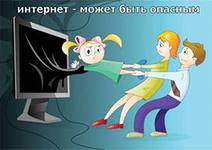 Принят Федеральный закон Российской Федерации от 21 июля 2011 г. № 252-ФЗ "О внесении изменений в отдельные законодательные акты Российской Федерации в связи с принятием Федерального закона "О защите детей от информации, причиняющей вред их здоровью и развитию", направленный на защиту детей от разрушительного, травмирующего их психику информационного воздействия, переизбытка жестокости и насилия в общедоступных источниках массовой информации, от информации, способной развить в ребенке порочные наклонности, сформировать у ребенка искаженную картину мира и неправильные жизненные установки.Закон устанавливает порядок прекращения распространения продукции средства массовой информации, осуществляемого с нарушением законодательно установленных требований. Каждый выпуск периодического печатного издания, каждая копия аудио-, видео- или кинохроникальной программы должны содержать знак информационной продукции, а при демонстрации кинохроникальных программ и при каждом выходе в эфир радиопрограмм, телепрограмм они должны сопровождаться сообщением об ограничении их распространения. Закон запрещает размещение рекламы в учебниках, учебных пособиях, другой учебной литературе, предназначенных для обучения детей, а также распространение рекламы, содержащей информацию, запрещенную для распространения среди детей, в детских образовательных организациях.Актуальность. В связи с нарастающим глобальным процессом активного формирования и широкомасштабного использования информационных ресурсов особое значение приобретает информационная безопасность детей.Просвещение подрастающего поколения в части использования различных информационных ресурсов, знание элементарных правил отбора и использования информации способствует развитию системы защиты прав детей в информационной среде, сохранению здоровья и нормальному развитию.Медиаобразование выполняет важную функцию защиты от противоправного и манипулятивного воздействия средств массовой коммуникации, а также способствует предупреждению криминальных посягательств на детей с использованием информационно-телекоммуникационных сетей.Итак, Медиабезопасность - обеспечение государством информационной безопасности граждан, защита физического, умственного и нравственного развития, а также человеческого достоинства во всех аудиовизуальных медиа-услугах и электронных СМИ.Десять фактов, которые нужно сообщить детям ради безопасности в интернетеИнтернет может быть прекрасным местом как для обучения, так и для отдыха и общения с друзьями. Но, как и весь реальный мир, Сеть тоже может быть опасна. Перед тем как разрешить детям выходить в Интернет самостоятельно, следует установить ряд правил, c которыми должен согласиться и ваш ребенок.Если вы не уверены, с чего начать, вот несколько рекомендаций, как сделать посещение Интернета для детей полностью безопасным.Поощряйте детей делиться с вами их опытом в Интернете. Посещайте Сеть вместе с детьми.Научите детей доверять интуиции. Если их в Интернете что-либо беспокоит, им следует сообщить об этом вам.Если дети общаются в чатах, используют программы мгновенного обмена сообщениями, играют или занимаются чем-то иным, требующим регистрационного имени, помогите ребенку его выбрать и убедитесь, что оно не содержит никакой личной информации.Настаивайте на том, чтобы дети никогда не выдавали своего адреса, номера телефона или другой личной информации; например, места учебы или любимого места для прогулки.Объясните детям, что разница между правильным и неправильным одинакова: как в и Интернете, так и в реальной жизни.Научите детей уважать других в Интернете. Убедитесь, что они знают о том, что правила хорошего поведения действуют везде — даже в виртуальном мире.Настаивайте, чтобы дети уважали собственность других в Интернете. Объясните, что незаконное копирование чужой работы — музыки, компьютерных игр и других программ — является кражей.Скажите детям, что им никогда не следует встречаться с друзьями из Интернета. Объясните, что эти люди могут оказаться совсем не теми, за кого себя выдают.Скажите детям, что не все, что они читают или видят в Интернете, — правда. Приучите их спрашивать вас, если они не уверены.Контролируйте деятельность детей в Интернете с помощью современных программ. Они помогут отфильтровать вредное содержимое, выяснить, какие сайты посещает ребенок и что он делает на них.Правила для родителей1. Установите в семье четкие правила пользования Интернетом.2. Научите детей доверять своим инстинктам.3. Держите личные сведения в секрете и приучите к этому своих детей.4. Используйте программные продукты для обеспечения семейной безопасности.5. Уделите внимание тому, чем дети занимаются в Интернете.6. Открыто поговорите с детьми об опасностях Интернета, в том числе:· Интернет - преступниках;· Недопустимых сайтах, например экстремистского содержания;· Недопустимости вторжения в частную жизнь.7. Объясните им, как их собственное поведение может снизить угрозу и обеспечить безопасность в Интернете.8. Позвольте Вашим детям учить Вас.9. Убедите их сообщать о любых неприятностях.10. Помогите детям выбрать подходящие псевдонимы и адреса электронной почты.11. Попробуйте чем-то увлечь вашего ребёнка, если он много говорит о «Контакте», своей «жизни» в нем, – сходите в музей, на выставку, в театр или кино. Настоящую жизнь Интернет не может заменить.12.Объясните детям как, общаясь в Интернете, не доставлять неприятностей собеседникам и не иметь их самому.13.Избегайте финансовых операций по беспроводным сетям.14.Поставьте хороший фильтр - это самый простой способ защитить ребенка от опасных и вредных сайтов в Интернете.15. Если вам позвонил родственник или знакомый и встревоженным голосом сообщает вам о том, что попал в беду, за что ему грозит как минимум возбуждение уголовного дела, и просит передать взятку сотруднику правоохранительных органов, готовому урегулировать вопрос, то следуйте простым рекомендациям:.· Задайте своему родственнику пару вопросов, ответы на которые знаете только вы оба.· Если вы разговариваете с якобы представителем правоохранительных органов, узнайте, в какое отделение милиции доставлен ваш близкий, телефон этого отделения.Главное, вы сами должны быть образцом и примером для ребенка. Вы не достигнете никакого результата, если ваше дитя будет видеть родителя, часами сидящего за компьютером.